Behind the headlinesQuestions about how the research was doneSMURF the researcher says the research must be: relevant 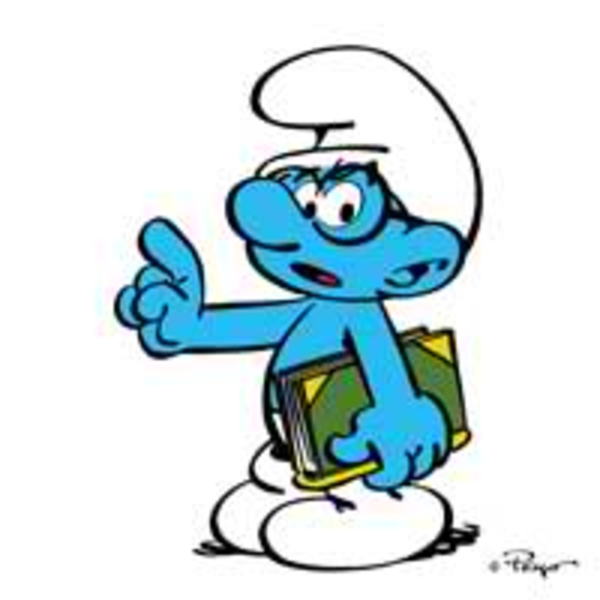  verifiable  unbiasedSample How big is the sample and who is in it?Measures What was measured and how?Unbiased Research Who did the research and when?Funding Who funded the research?Questions about how the research is reportedThe CASES the media are reporting should be: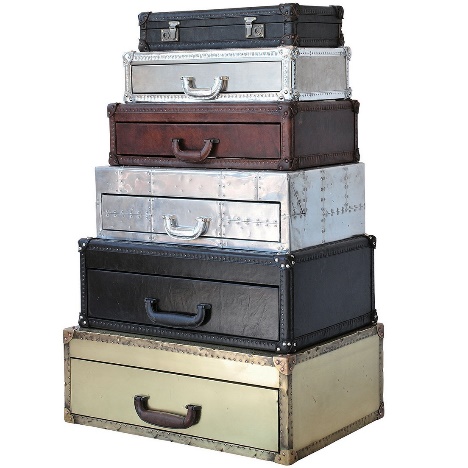 accuratehonestContradictory Is the evidence inconsistent/contradictory?Accuracy Is the research reported accurately?Sources Are these quoted and are they accessible?Exaggeration Is the evidence overstated or embellished?Selective Are the examples chosen to support only one side?Based on rewriting the headlines (Science4Society)